ΑΠΟΤΕΛΕΣΜΑΤΑ ΦΟΙΤΗΣΗΣΣΧΟΛ. ΕΤΟΣ 2021-22Η φοίτηση όλων των μαθητών και μαθητριών της Α΄, Β΄ και Γ΄ τάξης χαρακτηρίζεται επαρκής (Αρ. Πράξης 64/20-5-2022)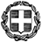 ΕΛΛΗΝΙΚΗ ΔΗΜΟΚΡΑΤΙΑΥΠΟΥΡΓΕΙΟ ΠΑΙΔΕΙΑΣ ΚΑΙ ΘΡΗΣΚΕΥΜΑΤΩΝΠΕΡΙΦΕΡΕΙΑΚΗ ΔΙΕΥΘΥΝΣΗ Α/ΘΜΙΑΣ ΚΑΙ Β/ΘΜΙΑΣ  ΕΚΠ/ΣΗΣ ΝΟΤΙΟΥ ΑΙΓΑΙΟΥΔ/ΝΣΗ Β/ΘΜΙΑΣ ΕΚΠ/ΣΗΣ ΔΩΔΕΚΑΝΗΣΟΥΗΜΕΡΗΣΙΟ ΓΕΝΙΚΟ ΛΥΚΕΙΟ ΖΗΠΑΡΙΟΥΕΛΛΗΝΙΚΗ ΔΗΜΟΚΡΑΤΙΑΥΠΟΥΡΓΕΙΟ ΠΑΙΔΕΙΑΣ ΚΑΙ ΘΡΗΣΚΕΥΜΑΤΩΝΠΕΡΙΦΕΡΕΙΑΚΗ ΔΙΕΥΘΥΝΣΗ Α/ΘΜΙΑΣ ΚΑΙ Β/ΘΜΙΑΣ  ΕΚΠ/ΣΗΣ ΝΟΤΙΟΥ ΑΙΓΑΙΟΥΔ/ΝΣΗ Β/ΘΜΙΑΣ ΕΚΠ/ΣΗΣ ΔΩΔΕΚΑΝΗΣΟΥΗΜΕΡΗΣΙΟ ΓΕΝΙΚΟ ΛΥΚΕΙΟ ΖΗΠΑΡΙΟΥΕΛΛΗΝΙΚΗ ΔΗΜΟΚΡΑΤΙΑΥΠΟΥΡΓΕΙΟ ΠΑΙΔΕΙΑΣ ΚΑΙ ΘΡΗΣΚΕΥΜΑΤΩΝΠΕΡΙΦΕΡΕΙΑΚΗ ΔΙΕΥΘΥΝΣΗ Α/ΘΜΙΑΣ ΚΑΙ Β/ΘΜΙΑΣ  ΕΚΠ/ΣΗΣ ΝΟΤΙΟΥ ΑΙΓΑΙΟΥΔ/ΝΣΗ Β/ΘΜΙΑΣ ΕΚΠ/ΣΗΣ ΔΩΔΕΚΑΝΗΣΟΥΗΜΕΡΗΣΙΟ ΓΕΝΙΚΟ ΛΥΚΕΙΟ ΖΗΠΑΡΙΟΥΖηπάρι, 20/05/2022Αριθ. Πρωτ. Φ.20/220Ζηπάρι, 20/05/2022Αριθ. Πρωτ. Φ.20/220Ταχ. Διεύθυνση Πληροφορίες Τηλ. e-mail::::Ζηπάρι, 85300, Κως22420 67184mail@lyk-zipar.dod.sch.grΖηπάρι, 85300, Κως22420 67184mail@lyk-zipar.dod.sch.grΠΡΟΣΠΡΟΣΔιεύθυνση Δευτεροβάθμιας Εκπαίδευσης ΔωδεκανήσουΡόδοςΔιεύθυνση Δευτεροβάθμιας Εκπαίδευσης ΔωδεκανήσουΡόδοςΚΟΙΝΚΟΙΝΚΟΙΝΚΟΙΝΚΟΙΝΚΟΙΝ